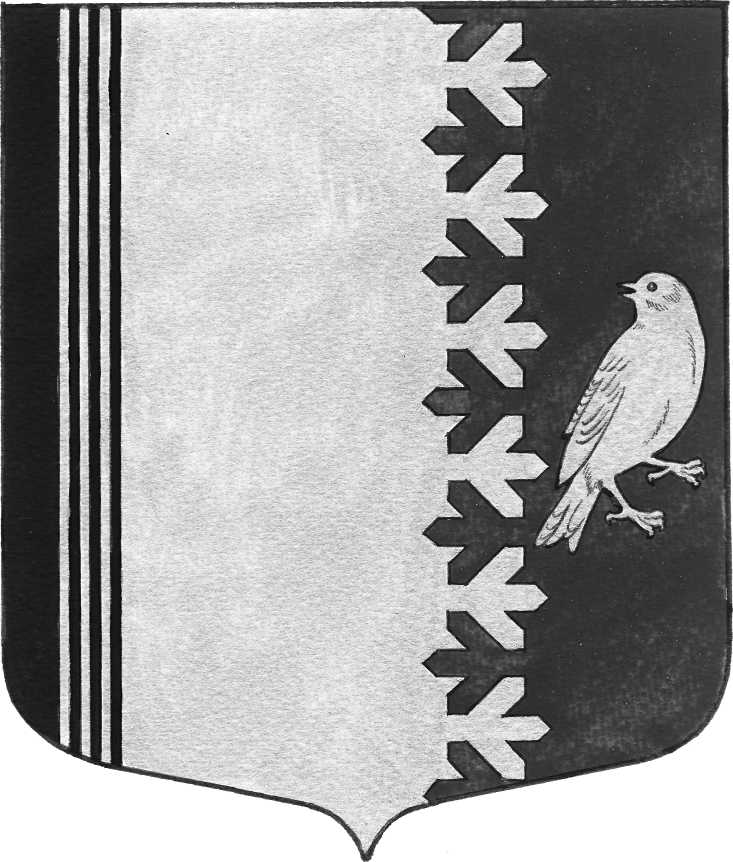 СОВЕТ ДЕПУТАТОВ   МУНИЦИПАЛЬНОГО  ОБРАЗОВАНИЯШУМСКОЕ  СЕЛЬСКОЕ ПОСЕЛЕНИЕКИРОВСКОГО МУНИЦИПАЛЬНОГО  РАЙОНАЛЕНИНГРАДСКОЙ  ОБЛАСТИЧЕТВЕРТОГО СОЗЫВА РЕШЕНИЕот 24  ноября 2020 года  № 66  Об установлении тарифа на оказаниебанных услуг            В соответствии с Федеральным законом от 06.10.2003 № 131-ФЗ «Об общих принципах организации местного самоуправления в Российской Федерации», Уставом муниципального образования Шумское сельское поселение Кировского муниципального района Ленинградской области:Установить и ввести в действие с «01» января 2021 г. следующие тарифы на оказание банных услуг: 2. Признать утратившим силу решение совета депутатов МО Шумское сельское поселение от 19 октября 2018 года № 30 «Об установлении тарифа на оказание банных услуг».3. Настоящее Решение подлежит официальному опубликованию в газете «Вестник МО Шумское сельское поселение».4.Настоящее решение вступает в силу с 01 января 2021 года. 5. Контроль за исполнением настоящего Решения отставляю за собой.Глава муниципального образования                                               В.Л.УльяновРазослано: дело, прокуратура г. Кировска, Вестник МО Шумское сельское поселение, МУП «Северное Сияние»Наименование услугЕдиница измеренияТариф, без НДС (руб.)Банная услугаБанная услугаБанная услугаДля пенсионеров, инвалидов 1 и 2 группы, учащихся средней  общеобразовательной школы дневной формы обучения1 посещение200 рублейИные лица1 посещение 250 рублейДети до 7 лет, участники ВОВ, блокадники, лица старше 75 лет. 1 посещениебесплатно